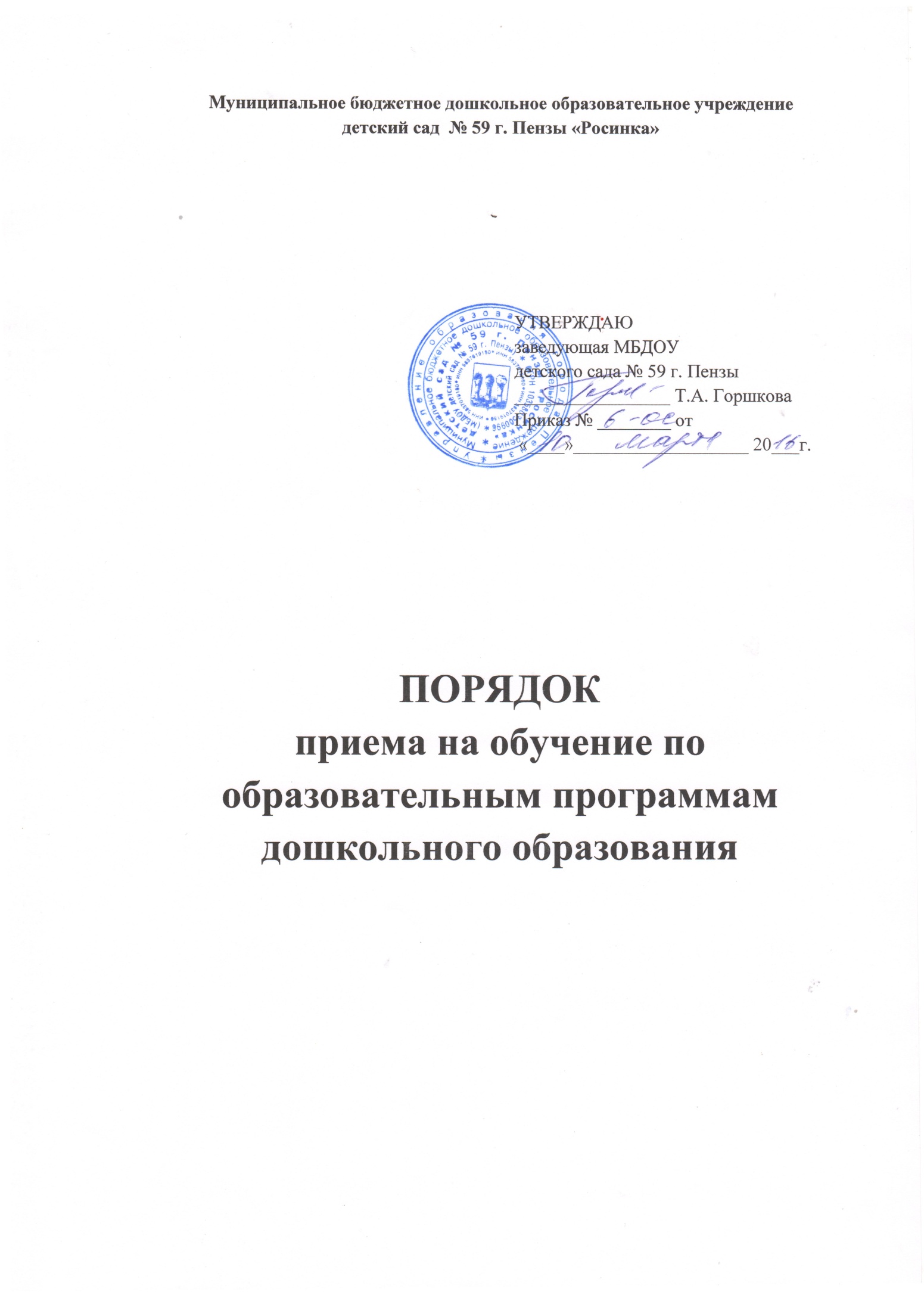 1. Настоящий Порядок определяет правила приема граждан Российской Федерации в Муниципальное бюджетное дошкольное образовательное учреждение детский сад  № 59 г. Пензы «Росинка», осуществляющее образовательную деятельность по образовательным программам дошкольного образования (далее - учреждение).        2. Настоящий Порядок разработан в соответствии со следующими законодательными актами:- Конституция Российской Федерации; - Федеральный закон Российской Федерации от 24.07.1998 № 124-ФЗ «Об основных гарантиях прав ребенка в Российской Федерации» (с изм. и доп.);- Федеральный Закон Российской Федерации от 29.12.2012 № 273-ФЗ                               «Об образовании в Российской Федерации» (с изм. и доп.);- Федеральный закон Российской Федерации от 27.07.2006 № 152-ФЗ  «О персональных данных» (с изм. и доп.);- Федеральный закон Российской Федерации от 02.05.2006 № 59-ФЗ «О порядке рассмотрения обращений граждан Российской Федерации» (с изм. и доп.);- Федеральный Закон Российской Федерации от 25.07.2002 № 115-ФЗ «О правовом положении иностранных граждан в Российской Федерации» (с изм. и доп.);- Приказ Министерства образования и науки Российской	Федерации «Об утверждении порядка приема на обучение по образовательным программам дошкольного образования» от 08.04.2014 № 293.- «Санитарно-эпидемиологические требования к устройству, содержанию и организации режима работы дошкольных образовательных организаций. СанПиН 2.4.1.3049 – 13»,  утвержденные постановлением Главного государственного санитарного врача Российской Федерации  от 15.05.2013 № 26;- Приказ Управления образования города Пензы «Об утверждении административного регламента муниципальной услуги «Прием заявлений о зачислении в муниципальные образовательные учреждения, реализующие основную общеобразовательную программу дошкольного образования (детский сады), а также постановка на соответствующий учет», предоставляемой образовательными учреждениями, подведомственными Управлению образования города Пензы от 09.06.2014 № 198.3. Прием иностранных граждан и лиц без гражданства,  в учреждение осуществляется в соответствии с международными договорами Российской Федерации, Федеральным законом от 29 декабря 2012 г. N 273-ФЗ "Об образовании в Российской Федерации" и настоящим Порядком.4. В учреждение принимаются все граждане имеющие право на получение дошкольного образования.5. Учреждение обеспечивает  прием, имеющих право на получение дошкольного образования и проживающих на территории, за которой закреплено учреждение (далее - закрепленная территория) согласно приказу учредителя.6. В приеме в учреждение может быть отказано только по причине отсутствия свободных мест, за исключением случаев, предусмотренных статьей 88 Федерального закона от 29 декабря 2012 г. N 273-ФЗ "Об образовании в Российской Федерации" (Собрание законодательства Российской Федерации, 2012, N 53, ст. 7598; 2013, N 19, ст. 2326; N 23, ст. 2878; N 27, ст. 3462; N 30, ст. 4036; N 48, ст. 6165; 2014, N 6, ст. 562, ст. 566). 7. Учреждение обязано ознакомить родителей (законных представителей) со своим уставом, лицензией на осуществление образовательной деятельности, с образовательными программами и другими документами, регламентирующими организацию и осуществление образовательной деятельности, права и обязанности воспитанников.8. Прием в учреждение осуществляется в течение всего календарного года при наличии свободных мест.9. Документы о приеме подаются в учреждение после получения направления (приложение № 1) в рамках реализации государственной и муниципальной услуги, предоставляемой органами исполнительной власти субъектов Российской Федерации и органами местного самоуправления, по приему заявлений, постановке на учет и зачислению детей в образовательные организации, реализующие основную образовательную программу дошкольного образования (детские сады) .10. Прием в учреждение осуществляется по личному заявлению родителя (законного представителя) (приложение № 2) ребенка при предъявлении оригинала документа, удостоверяющего личность родителя (законного представителя), либо оригинала документа, удостоверяющего личность иностранного гражданина и лица без гражданства в Российской Федерации в соответствии со статьей 10 Федерального закона от 25 июля 2002 г. N 115-ФЗ "О правовом положении иностранных граждан в Российской Федерации" (Собрание законодательства Российской Федерации, 2002, N 30, ст. 3032).11. Учреждение может осуществлять прием указанного заявления в форме электронного документа с использованием информационно-телекоммуникационных сетей общего пользования.12. В заявлении родителями (законными представителями) ребенка указываются следующие сведения:а) фамилия, имя, отчество (последнее - при наличии) ребенка;б) дата и место рождения ребенка;в) фамилия, имя, отчество (последнее - при наличии) родителей (законных представителей) ребенка;г) адрес места жительства ребенка, его родителей (законных представителей);д) контактные телефоны родителей (законных представителей) ребенка.13. Примерная форма заявления размещается на информационном стенде и на официальном сайте учреждения  в сети Интернет.14. Прием детей, впервые поступающих в учреждение, осуществляется на основании медицинского заключения.15. Для приема в учреждение:а) родители (законные представители) детей, проживающих на закрепленной территории, для зачисления ребенка в учреждение  дополнительно предъявляют оригинал свидетельства о рождении ребенка или документ, подтверждающий родство заявителя (или законность представления прав ребенка), свидетельство о регистрации ребенка по месту жительства или по месту пребывания на закрепленной территории или документ, содержащий сведения о регистрации ребенка по месту жительства или по месту пребывания;б) родители (законные представители) детей, не проживающих на закрепленной территории, дополнительно предъявляют свидетельство о рождении ребенка.Родители (законные представители) детей, являющихся иностранными гражданами или лицами без гражданства, дополнительно предъявляют документ, подтверждающий родство заявителя (или законность представления прав ребенка), и документ, подтверждающий право заявителя на пребывание в Российской Федерации.Иностранные граждане и лица без гражданства все документы представляют на русском языке или вместе с заверенным в установленном порядке переводом на русский язык.Копии предъявляемых при приеме документов хранятся в учреждении на время обучения ребенка.16. Дети с ограниченными возможностями здоровья принимаются на обучение по адаптированной образовательной программе дошкольного образования только с согласия родителей (законных представителей) и на основании рекомендаций психолого-медико-педагогической комиссии.17. При приеме ребенка в порядке перевода из другого учреждения представляется личное дело ребенка, выданное в исходной организации.18. Требование представления иных документов для приема детей в учреждение в части, не урегулированной законодательством об образовании, не допускается.19. Факт ознакомления родителей (законных представителей) ребенка, в том числе через информационные системы общего пользования, с лицензией на осуществление образовательной деятельности, уставом образовательной организации фиксируется в заявлении о приеме и заверяется личной подписью родителей (законных представителей) ребенка.Подписью родителей (законных представителей) ребенка фиксируется также согласие на обработку их персональных данных и персональных данных ребенка в порядке, установленном законодательством Российской Федерации.20. Родители (законные представители) ребенка могут направить заявление о приеме в учреждение почтовым сообщением с уведомлением о вручении посредством официального сайта учредителя учреждения в информационно-телекоммуникационной сети "Интернет", федеральной государственной информационной системы "Единый портал государственных и муниципальных услуг (функций)".Оригинал паспорта или иного документа, удостоверяющего личность родителей (законных представителей), и другие документы предъявляются руководителю учреждения или уполномоченному им должностному лицу в течение 30 календарных дней до начала посещения ребенком учреждения.21. Заявление о приеме в учреждение и прилагаемые к нему документы, представленные родителями (законными представителями) детей, регистрируются руководителем образовательной организации или уполномоченным им должностным лицом, ответственным за прием документов, в журнале приема заявлений о приеме в образовательную организацию (приложение № 3). После регистрации заявления родителям (законным представителям) детей выдается расписка (приложение № 4) в получении документов, содержащая информацию о регистрационном номере заявления о приеме ребенка в учреждение, перечне представленных документов. Расписка заверяется подписью должностного лица учреждения, ответственного за прием документов, и печатью образовательной организации.22. Дети, родители (законные представители) которых не представили необходимые для приема документы, остаются на учете детей, нуждающихся в предоставлении места в учреждении. Место в учреждении ребенку предоставляется при освобождении мест в соответствующей возрастной группе.23. После приема документов, учреждение заключает договор об образовании по образовательным программам дошкольного образования (далее - договор)  с родителями (законными представителями) ребенка.24. Руководитель учреждения издает приказ о зачислении ребенка в учреждение в течение трех рабочих дней после заключения договора. Приказ в трехдневный срок после издания размещается на информационном стенде образовательной организации и на официальном сайте образовательной организации в сети Интернет.После издания приказа ребенок снимается с учета детей, нуждающихся в предоставлении места в учреждении.25. На каждого ребенка, зачисленного в образовательную организацию, заводится личное дело, в котором хранятся все сданные документы.                                                                                                                 Приложение № 1к Порядку приема на обучение по образовательным программам дошкольного образованияНАПРАВЛЕНИЕ № _______Протокол № _______				от  «______» _____________ 20___ г.	Комиссия по  комплектованию МБДОУ № 59 приняла решение о приёме в МБДОУ детский сад № 59г. Пензы  Фамилия, имя, отчество ребенка ___________________________________________________Дата  рождения _________________________________________________________________Место жительства или пребывания ребёнка согласно регистрации______________________________________________________________________________________________________                                                   дата выдачи направления «____» ________________ 20_____ г.Председатель комиссии: 		______________                          	 __________________                                              		      (подпись)                                                                            (ФИО)                                                                                                                 Приложение № 2к Порядку приема на обучение по образовательным программам дошкольного образования                                                                                                   Заведующей                                                                                                    МБДОУ детским садом  № 59 г. Пензы 			                                                                          Горшковой Т.А.                                                                                                    __________________________________             _________________________________,(Ф.И.О. родителя (законного представителя)                                                                                                    место жительства или пребывания                                                                                                  согласно регистрации:___________________________________        ___________________________________                                                                                                   номер контактного телефона:                                                                                                  _________________________________                                                                                                                                                ЗаявлениеПрошу принять моего ребенка,    _________________________________________________                                  (Ф.И.О.)                                                                      ________________________________________________________                                                                        (дата рождения)                                                         _________________________________________________	                                                          (серия, номер, дата выдачи свидетельства о рождении)                                                         _________________________________________________                                                          (место жительства или пребывания ребёнка согласно регистрации)                                                          ________________________________________________в МБДОУ детский сад № 59 г. Пензы  с ___________________________________________.                                                                                                                                               (месяц, год)                                                                    Дата «________» _____________________ 20___ г.                                                                    Подпись _____________ /_____________________/                                                             (ФИО)С  документами, регламентирующими деятельность детского сада ознакомлен (а)                                                ____________ _____________________/___________________                                                                      дата                       подпись                                   расшифровка                                                                                                                 Приложение № 3к Порядку приема на обучение по образовательным программам дошкольного образованияЖурнал регистрации заявлений родителей (законных представителей)о приеме ребенка в учреждение                                                                                                                 Приложение № 4к Порядку приема на обучение по образовательным программам дошкольного образованияРасписка в получении документов при приеме заявления  При приеме заявления о приеме ребенка в МБДОУ детский сад № 59 г. Пензы от заявителя ____________________________________________________________________ (Ф.И.О.), родителя (законного представителя) несовершеннолетнего __________________  ___________________________________________________________________________ ,                                       (ФИО ребенка, год рождения) приняты следующие документы:                                                                                             Дата___________________________ Документы принял:        ___________________/ ____________________________________                                                                    подпись                                              расшифровка№ п/пДата приема заявленияФИО родителя, представившего заявлениеФИО ребенкаДата рождения ребенкаОтметка  о представлении документов согласно перечню, утвержденному Порядком приема в ДОУ         Роспись родителя в получении расписки о приеме документовПримечанияДокументКоличество листовКопия свидетельства о рождении ребенкаКопия документа, удостоверяющего личность родителяСправка о регистрации ребенка по месту жительства или по месту пребыванияДокумент, подтверждающий льготу в случае ее наличия